Supplementary TablesSupplementary Figure 1. Manhattan plot of associations between genetically predicted methylation levels at 62,938 CpGs and EOC risk. The results are based on 22,406 EOC cases and 40,941 controls from OCAC. The blue line represents P=7.94×10-7.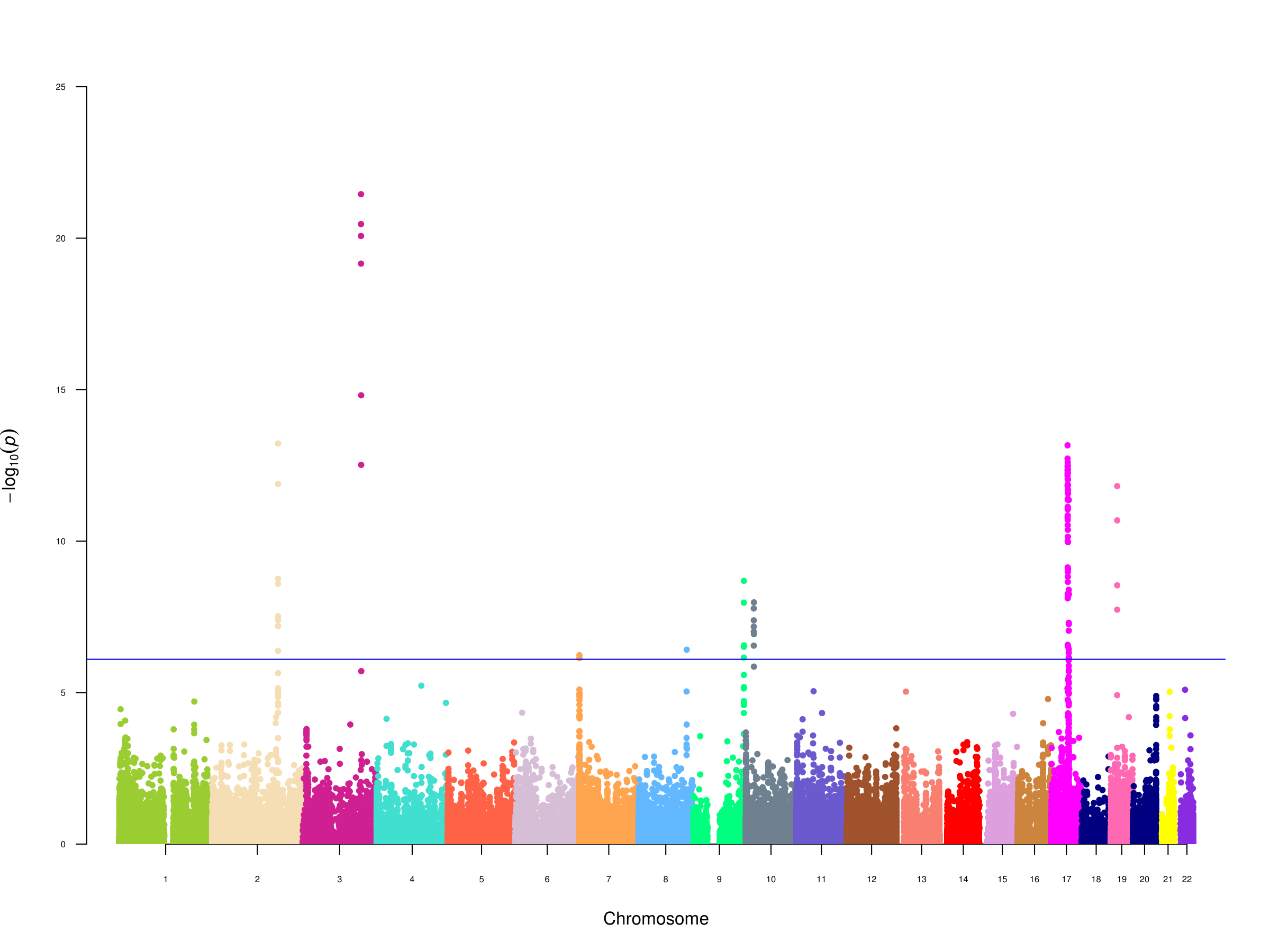 Supplementary Table 1. Eighty-Nine CpGs with genetically predicted methylation levels significantly associated with EOC riskSupplementary Table 1. Eighty-Nine CpGs with genetically predicted methylation levels significantly associated with EOC riskSupplementary Table 1. Eighty-Nine CpGs with genetically predicted methylation levels significantly associated with EOC riskSupplementary Table 1. Eighty-Nine CpGs with genetically predicted methylation levels significantly associated with EOC riskSupplementary Table 1. Eighty-Nine CpGs with genetically predicted methylation levels significantly associated with EOC riskSupplementary Table 1. Eighty-Nine CpGs with genetically predicted methylation levels significantly associated with EOC riskSupplementary Table 1. Eighty-Nine CpGs with genetically predicted methylation levels significantly associated with EOC riskSupplementary Table 1. Eighty-Nine CpGs with genetically predicted methylation levels significantly associated with EOC riskSupplementary Table 1. Eighty-Nine CpGs with genetically predicted methylation levels significantly associated with EOC riskSupplementary Table 1. Eighty-Nine CpGs with genetically predicted methylation levels significantly associated with EOC riskSupplementary Table 1. Eighty-Nine CpGs with genetically predicted methylation levels significantly associated with EOC riskSupplementary Table 1. Eighty-Nine CpGs with genetically predicted methylation levels significantly associated with EOC riskCpGChrPositionClosest geneClassificationZ scoreOR (95% CI) aP valueRFHS2 bEOC risk SNPsDistance to the risk SNP (Kb)Adjusted c P valuecg259512102177,016,619HOXD4Exonic-5.490.67 (0.58-0.77)4.04E-080.02rs6755777; rs71183026; 200.03cg108035772177,016,837HOXD4Intronic-5.410.74 (0.67-0.83)6.33E-080.04rs6755777; rs71183026; 200.02cg257083282177,022,056HOXD4; HOXD3Intergenic5.541.55 (1.33-1.81)3.02E-080.02rs6755777; rs71183021; 150.60cg251374032177,022,172HOXD4; HOXD3Intergenic7.511.24 (1.18-1.32)5.96E-140.15rs6755777; rs71183021; 150.09cg144549072177,022,285HOXD4; HOXD3Intergenic-7.090.63 (0.56-0.72)1.29E-120.03rs6755777; rs71183020; 150.85cg100866592177,040,226HAGLRncRNA_Exonic5.962.08 (1.63-2.64)2.55E-090.02rs6755777; rs7118303; -20.06cg267547612177,040,938HAGLRncRNA_Exonic6.021.08 (1.05-1.11)1.76E-090.59rs6755777; rs7118302; -30.07cg206767162177,053,568HOXD1Exonic-5.060.67 (0.58-0.79)4.13E-070.02rs6755777; rs711830-10; 160.07cg020191253156,323,952SSR3; TIPARP-AS1Intergenic-9.350.63 (0.57-0.70)8.42E-210.05rs622740411110.34cg264054753156,324,038SSR3; TIPARP-AS1Intergenic-9.450.69 (0.64-0.74)3.42E-210.07rs622740411110.34cg224817703156,324,118SSR3; TIPARP-AS1Intergenic-9.130.64 (0.59-0.71)6.89E-200.04rs622740411110.32cg222110923156,361,584SSR3; TIPARP-AS1Intergenic9.682.04 (1.77-2.36)3.51E-220.02rs62274041740.68cg257381163156,530,658PA2G4P4TSS15007.291.15 (1.11-1.19)3.02E-130.27rs62274041-950.93cg088320183156,543,647LEKR1TSS1500-7.970.84 (0.80-0.88)1.53E-150.19rs62274041-1081.00cg181392737962,582ADAP1Intronic-4.950.51 (0.39-0.66)7.25E-070.01NA dNA dNA dcg036348337965,534ADAP1Intronic-5.000.84 (0.79-0.90)5.81E-070.09NA dNA dNA dcg084786728129,374,295MIR1208; LINC00824Intergenic5.081.29 (1.17-1.42)3.81E-070.06rs14004821670.05cg146539779136,038,692GBGT1Intronic5.991.75 (1.46-2.09)2.04E-090.039:136138765 e1000.09cg211602909136,149,941ABOIntronic4.961.26 (1.15-1.38)7.01E-070.719:136138765 e-110.11cg225354039136,150,032ABOIntronic5.121.33 (1.19-1.49)3.07E-070.699:136138765 e-110.08cg242676999136,151,359ABOTSS15005.721.36 (1.23-1.52)1.07E-080.599:136138765 e-120.18cg135682139136,387,235MYMKIntronic5.143.01 (1.98-4.58)2.74E-070.039:136138765 e-2480.09cg068744031021,799,047CASC10; SKIDA1Intergenic5.641.80 (1.47-2.21)1.66E-080.01rs144962376790.90cg047141101021,799,143CASC10; SKIDA1Intergenic5.491.58 (1.34-1.87)4.10E-080.02rs144962376790.93cg047075191021,799,314CASC10; SKIDA1Intergenic5.141.34 (1.20-1.50)2.80E-070.04rs144962376790.93cg036102281021,799,395CASC10; SKIDA1Intergenic5.331.31 (1.19-1.44)9.73E-080.05rs144962376790.95cg127336071021,813,501SKIDA1Intronic5.401.60 (1.35-1.89)6.64E-080.01rs144962376650.81cg109007031021,824,407MLLT10Intronic-5.300.86 (0.81-0.91)1.17E-070.13rs144962376540.81cg042313191021,824,447MLLT10Intronic-5.720.88 (0.84-0.92)1.05E-080.19rs144962376540.94cg236592891743,472,725ARHGAP273'UTR7.201.25 (1.18-1.33)5.85E-130.14rs1879586940.40cg070675771743,506,829ARHGAP273'UTR-7.490.73 (0.67-0.79)6.86E-140.07rs1879586600.01cg081135621743,508,428ARHGAP27Intronic7.361.10 (1.07-1.13)1.90E-130.57rs1879586580.27cg162813221743,510,478ARHGAP27TSS200-7.180.87 (0.84-0.90)6.82E-130.29rs1879586560.56cg257087771743,510,841ARHGAP27TSS1500-7.240.66 (0.59-0.74)4.61E-130.02rs1879586560.10cg264713901743,511,301ARHGAP27; PLEKHM1Intergenic7.281.15 (1.11-1.20)3.37E-130.27rs1879586560.49cg069251791743,578,568PLEKHM1; LRRC37A4PIntergenic7.081.16 (1.11-1.21)1.48E-120.22rs1879586-110.02cg047039511743,578,652PLEKHM1; LRRC37A4PIntergenic6.741.10 (1.07-1.14)1.62E-110.41rs1879586-110.10cg039157381743,651,976LRRC37A4P; MAPK8IP1P2Intergenic6.821.14 (1.10-1.19)8.95E-120.35rs1879586-840.64cg126097851743,660,871LRRC37A4P; MAPK8IP1P2Intergenic6.761.28 (1.19-1.38)1.42E-110.61rs1879586-930.10cg049270331743,679,265MAPK8IP1P2TSS200-7.090.72 (0.66-0.79)1.34E-120.16rs1879586-1110.51cg166524621743,679,667MAPK8IP1P2TSS15006.161.29 (1.19-1.39)7.38E-100.25rs1879586-1120.58cg235909161743,697,445C17orf69TSS1500-7.250.62 (0.54-0.70)4.17E-130.08rs1879586-1300.33cg154137931743,700,761C17orf69ncRNA_Intronic-5.830.77 (0.70-0.84)5.46E-090.07rs1879586-1330.75cg039543531743,715,162C17orf69ncRNA_Exonic6.711.21 (1.15-1.29)1.97E-110.18rs1879586-1470.70cg018823951743,717,810C17orf69ncRNA_Exonic6.841.21 (1.15-1.28)7.79E-120.15rs1879586-1500.59cg275516051743,862,910CRHR1Intronic-6.930.42 (0.33-0.54)4.30E-120.02rs1879586-2950.28cg240638561743,863,303CRHR1Intronic-5.780.76 (0.69-0.83)7.66E-090.08rs1879586-2950.84cg000258231743,909,151CRHR1Intronic5.151.41 (1.24-1.61)2.65E-070.03rs1879586-3410.42cg150723061743,922,875SPPL2CExonic-6.850.68 (0.61-0.76)7.34E-120.03rs1879586-3550.27cg053015561743,971,177MAPTTSS1500-6.470.85 (0.81-0.89)9.98E-110.18rs1879586-4030.80cg008916491743,972,573MAPT5'UTR-6.650.80 (0.75-0.85)2.95E-110.12rs1879586-4050.65cg188789921743,974,344MAPT5'UTR7.151.27 (1.19-1.35)8.85E-130.14rs1879586-4070.39cg109559721743,976,002MAPT5'UTR7.323.18 (2.33-4.33)2.51E-130.02rs1879586-4080.80cg057729171744,027,251MAPTIntronic6.601.55 (1.36-1.77)4.23E-110.03rs1879586-4590.27cg038362831744,058,856MAPTIntronic7.081.81 (1.53-2.13)1.44E-120.03rs1879586-4910.50cg019340641744,064,242MAPTIntronic7.281.19 (1.14-1.25)3.29E-130.21rs1879586-4960.35cg004802981744,068,857MAPTExonic5.811.47 (1.29-1.68)6.39E-090.02rs1879586-5010.79cg246772201744,075,684MAPTIntronic6.941.96 (1.62-2.38)3.95E-120.01rs1879586-5080.04cg073680611744,090,862MAPTIntronic-7.250.88 (0.85-0.91)4.26E-130.43rs1879586-5230.36cg097647611744,105,544MAPT3'UTR-7.210.88 (0.85-0.91)5.49E-130.38rs1879586-5380.42cg044913891744,214,771KANSL1Intronic-6.100.83 (0.79-0.88)1.04E-090.19rs1879586-6470.34cg137323021744,222,207KANSL1Intronic-6.520.86 (0.82-0.90)7.17E-110.17rs1879586-6540.32cg239528281744,246,087KANSL1Intronic-6.040.72 (0.65-0.80)1.49E-090.03rs1879586-6780.11cg212145081744,248,233KANSL1Exonic-5.800.85 (0.80-0.90)6.80E-090.16rs1879586-6800.08cg198327211744,249,866KANSL1Intronic6.841.10 (1.07-1.13)8.10E-120.66rs1879586-6820.57cg199764041744,250,487KANSL1Intronic-5.130.84 (0.79-0.90)2.89E-070.11rs1879586-6830.56cg064621851744,305,081KANSL1; LRRC37AIntergenic-5.980.70 (0.62-0.78)2.20E-090.04rs1879586-7370.58cg062914941744,321,403KANSL1; LRRC37AIntergenic-7.140.77 (0.71-0.82)9.21E-130.14rs1879586-7540.39cg145178631744,321,492KANSL1; LRRC37AIntergenic7.031.13 (1.09-1.17)2.08E-120.40rs1879586-7540.29cg086707151744,341,754KANSL1; LRRC37AIntergenic6.141.16 (1.11-1.22)8.32E-100.37rs1879586-7740.43cg051598041744,343,776KANSL1; LRRC37AIntergenic-6.460.87 (0.84-0.91)1.07E-100.61rs1879586-7760.74cg180275291744,344,864KANSL1; LRRC37AIntergenic6.991.18 (1.12-1.23)2.68E-120.24rs1879586-7770.46cg249107391744,657,394ARL17A; ARL17BTSS1500; TSS15007.031.85 (1.56-2.20)2.02E-120.02rs1879586-10900.40cg197115301744,847,427WNT3Intronic5.121.27 (1.16-1.39)3.04E-070.04rs1879586-12800.04cg191396181746,504,791SKAP1Intronic-4.960.84 (0.79-0.90)7.08E-070.10rs7207826-40.47cg029572701746,508,097SKAP1TSS15006.921.50 (1.33-1.68)4.40E-120.04rs7207826-70.05cg123504741746,578,476LOC101927166; HOXB1Intergenic-5.820.77 (0.70-0.84)5.74E-090.06rs7207826-770.04cg201524301746,641,504HOXB3Intronic5.081.66 (1.36-2.01)3.69E-070.01rs7207826-1400.13cg048005031746,648,533HOXB3Intronic5.451.28 (1.17-1.40)4.98E-080.07rs7207826-1470.29cg129107971746,651,722HOXB35'UTR5.031.38 (1.22-1.56)4.82E-070.03rs7207826-1510.06cg015726941746,657,555HOXB3Intronic-5.830.81 (0.75-0.87)5.52E-090.08rs7207826-1560.30cg142851501746,659,019HOXB3Intronic-5.430.72 (0.64-0.81)5.53E-080.04rs7207826-1580.38cg246728331746,659,318HOXB3Intronic-5.350.73 (0.66-0.82)9.00E-080.03rs7207826-1580.61cg223112001746,695,514HOXB8; HOXB9Intergenic5.881.92 (1.54-2.38)4.05E-090.01rs7207826-1940.26cg266081741746,711,035MIR196A1; PRAC1TSS1500; Downstream-4.960.63 (0.52-0.76)7.00E-070.01rs7207826-2100.35cg219564341917,377,697BABAM1TSS15007.071.13 (1.09-1.17)1.53E-120.34rs4808075120.39ch.19.732135R1917,385,198BABAM1Intronic6.701.48 (1.32-1.67)2.06E-110.04rs480807550.50cg179411091917,407,198ABHD8Intronic-5.940.82 (0.77-0.87)2.88E-090.08rs4808075-160.21cg228133661917,440,072ANO8Intronic-5.630.83 (0.78-0.88)1.82E-080.09rs4808075-490.35a OR, odds ratio per standard deviation increase in genetically predicted methylation level; CI, confidence interval.                                                                                                                                                                                                                            b Correlation between predicted and measured methylation levels.                                                                                                                                                                                                                      c Adjusting for the nearest EOC risk SNPs.                                                                                                                                                                                                                                                                                                                                                                                                                                                                                                                                                                                           d CpG located at novel locus without any perviously identified EOC risk SNPs.                                                                                                                                                                                                                    e GRCh37 position.a OR, odds ratio per standard deviation increase in genetically predicted methylation level; CI, confidence interval.                                                                                                                                                                                                                            b Correlation between predicted and measured methylation levels.                                                                                                                                                                                                                      c Adjusting for the nearest EOC risk SNPs.                                                                                                                                                                                                                                                                                                                                                                                                                                                                                                                                                                                           d CpG located at novel locus without any perviously identified EOC risk SNPs.                                                                                                                                                                                                                    e GRCh37 position.a OR, odds ratio per standard deviation increase in genetically predicted methylation level; CI, confidence interval.                                                                                                                                                                                                                            b Correlation between predicted and measured methylation levels.                                                                                                                                                                                                                      c Adjusting for the nearest EOC risk SNPs.                                                                                                                                                                                                                                                                                                                                                                                                                                                                                                                                                                                           d CpG located at novel locus without any perviously identified EOC risk SNPs.                                                                                                                                                                                                                    e GRCh37 position.a OR, odds ratio per standard deviation increase in genetically predicted methylation level; CI, confidence interval.                                                                                                                                                                                                                            b Correlation between predicted and measured methylation levels.                                                                                                                                                                                                                      c Adjusting for the nearest EOC risk SNPs.                                                                                                                                                                                                                                                                                                                                                                                                                                                                                                                                                                                           d CpG located at novel locus without any perviously identified EOC risk SNPs.                                                                                                                                                                                                                    e GRCh37 position.a OR, odds ratio per standard deviation increase in genetically predicted methylation level; CI, confidence interval.                                                                                                                                                                                                                            b Correlation between predicted and measured methylation levels.                                                                                                                                                                                                                      c Adjusting for the nearest EOC risk SNPs.                                                                                                                                                                                                                                                                                                                                                                                                                                                                                                                                                                                           d CpG located at novel locus without any perviously identified EOC risk SNPs.                                                                                                                                                                                                                    e GRCh37 position.a OR, odds ratio per standard deviation increase in genetically predicted methylation level; CI, confidence interval.                                                                                                                                                                                                                            b Correlation between predicted and measured methylation levels.                                                                                                                                                                                                                      c Adjusting for the nearest EOC risk SNPs.                                                                                                                                                                                                                                                                                                                                                                                                                                                                                                                                                                                           d CpG located at novel locus without any perviously identified EOC risk SNPs.                                                                                                                                                                                                                    e GRCh37 position.a OR, odds ratio per standard deviation increase in genetically predicted methylation level; CI, confidence interval.                                                                                                                                                                                                                            b Correlation between predicted and measured methylation levels.                                                                                                                                                                                                                      c Adjusting for the nearest EOC risk SNPs.                                                                                                                                                                                                                                                                                                                                                                                                                                                                                                                                                                                           d CpG located at novel locus without any perviously identified EOC risk SNPs.                                                                                                                                                                                                                    e GRCh37 position.a OR, odds ratio per standard deviation increase in genetically predicted methylation level; CI, confidence interval.                                                                                                                                                                                                                            b Correlation between predicted and measured methylation levels.                                                                                                                                                                                                                      c Adjusting for the nearest EOC risk SNPs.                                                                                                                                                                                                                                                                                                                                                                                                                                                                                                                                                                                           d CpG located at novel locus without any perviously identified EOC risk SNPs.                                                                                                                                                                                                                    e GRCh37 position.a OR, odds ratio per standard deviation increase in genetically predicted methylation level; CI, confidence interval.                                                                                                                                                                                                                            b Correlation between predicted and measured methylation levels.                                                                                                                                                                                                                      c Adjusting for the nearest EOC risk SNPs.                                                                                                                                                                                                                                                                                                                                                                                                                                                                                                                                                                                           d CpG located at novel locus without any perviously identified EOC risk SNPs.                                                                                                                                                                                                                    e GRCh37 position.a OR, odds ratio per standard deviation increase in genetically predicted methylation level; CI, confidence interval.                                                                                                                                                                                                                            b Correlation between predicted and measured methylation levels.                                                                                                                                                                                                                      c Adjusting for the nearest EOC risk SNPs.                                                                                                                                                                                                                                                                                                                                                                                                                                                                                                                                                                                           d CpG located at novel locus without any perviously identified EOC risk SNPs.                                                                                                                                                                                                                    e GRCh37 position.a OR, odds ratio per standard deviation increase in genetically predicted methylation level; CI, confidence interval.                                                                                                                                                                                                                            b Correlation between predicted and measured methylation levels.                                                                                                                                                                                                                      c Adjusting for the nearest EOC risk SNPs.                                                                                                                                                                                                                                                                                                                                                                                                                                                                                                                                                                                           d CpG located at novel locus without any perviously identified EOC risk SNPs.                                                                                                                                                                                                                    e GRCh37 position.a OR, odds ratio per standard deviation increase in genetically predicted methylation level; CI, confidence interval.                                                                                                                                                                                                                            b Correlation between predicted and measured methylation levels.                                                                                                                                                                                                                      c Adjusting for the nearest EOC risk SNPs.                                                                                                                                                                                                                                                                                                                                                                                                                                                                                                                                                                                           d CpG located at novel locus without any perviously identified EOC risk SNPs.                                                                                                                                                                                                                    e GRCh37 position.Supplementary Table 2. Twenty-Three CpGs consistently associated with EOC risk using the summary statistics of the UK biobank dataSupplementary Table 2. Twenty-Three CpGs consistently associated with EOC risk using the summary statistics of the UK biobank dataSupplementary Table 2. Twenty-Three CpGs consistently associated with EOC risk using the summary statistics of the UK biobank dataSupplementary Table 2. Twenty-Three CpGs consistently associated with EOC risk using the summary statistics of the UK biobank dataSupplementary Table 2. Twenty-Three CpGs consistently associated with EOC risk using the summary statistics of the UK biobank dataSupplementary Table 2. Twenty-Three CpGs consistently associated with EOC risk using the summary statistics of the UK biobank dataSupplementary Table 2. Twenty-Three CpGs consistently associated with EOC risk using the summary statistics of the UK biobank dataSupplementary Table 2. Twenty-Three CpGs consistently associated with EOC risk using the summary statistics of the UK biobank dataSupplementary Table 2. Twenty-Three CpGs consistently associated with EOC risk using the summary statistics of the UK biobank dataSupplementary Table 2. Twenty-Three CpGs consistently associated with EOC risk using the summary statistics of the UK biobank dataSupplementary Table 2. Twenty-Three CpGs consistently associated with EOC risk using the summary statistics of the UK biobank dataCpGChrPositionClosest geneClassificationOCACOCACUK Biobank histologically confirmed ovarian cancerUK Biobank histologically confirmed ovarian cancerUK Biobank self-reported ovarian cancerUK Biobank self-reported ovarian cancerCpGChrPositionClosest geneClassificationZ scoreP valueZ scoreP valueZ scoreP valueP valuecg257083282177,022,056HOXD4; HOXD3Intergenic5.543.02E-081.720.091.510.130.13cg251374032177,022,172HOXD4; HOXD3Intergenic7.515.96E-141.850.061.670.100.10cg144549072177,022,285HOXD4; HOXD3Intergenic-7.091.29E-12-2.080.04-2.280.020.02cg100866592177,040,226HAGLRncRNA_Exonic5.962.55E-091.820.072.330.020.02cg084786728129,374,295MIR1208; LINC00824Intergenic5.083.81E-071.070.282.200.030.03cg068744031021,799,047CASC10; SKIDA1Intergenic5.641.66E-080.220.831.840.070.07cg047141101021,799,143CASC10; SKIDA1Intergenic5.494.10E-080.410.681.910.060.06cg047075191021,799,314CASC10; SKIDA1Intergenic5.142.80E-07-0.010.991.700.090.09cg036102281021,799,395CASC10; SKIDA1Intergenic5.339.73E-080.030.981.840.070.07cg127336071021,813,501SKIDA1Intronic5.46.64E-081.000.321.640.100.10cg109007031021,824,407MLLT10Intronic-5.31.17E-07-2.080.04-0.470.640.64cg042313191021,824,447MLLT10Intronic-5.721.05E-08-2.120.03-0.660.510.51cg257087771743,510,841ARHGAP27TSS1500-7.244.61E-131.330.181.830.070.07cg057729171744,027,251MAPTIntronic6.64.23E-11-1.720.09-1.350.180.18cg191396181746,504,791SKAP1Intronic-4.967.08E-07-0.640.52-2.030.040.04cg029572701746,508,097SKAP1TSS15006.924.40E-121.820.071.780.080.08cg201524301746,641,504HOXB3Intronic5.083.69E-071.550.121.760.080.08cg048005031746,648,533HOXB3Intronic5.454.98E-081.370.172.020.040.04cg015726941746,657,555HOXB3Intronic-5.835.52E-09-1.810.07-2.687.32E-037.32E-03cg142851501746,659,019HOXB3Intronic-5.435.53E-08-1.910.06-2.589.92E-039.92E-03cg246728331746,659,318HOXB3Intronic-5.359.00E-08-1.820.07-2.599.72E-039.72E-03cg223112001746,695,514HOXB8; HOXB9Intergenic5.884.05E-092.050.042.972.98E-032.98E-03cg266081741746,711,035MIR196A1; PRAC1TSS1500; Downstream-4.967.00E-07-1.700.09-2.883.97E-033.97E-03Supplementary Table 3. Fourteen CpGs showing a significant differential association with six EOC subtypesSupplementary Table 3. Fourteen CpGs showing a significant differential association with six EOC subtypesSupplementary Table 3. Fourteen CpGs showing a significant differential association with six EOC subtypesSupplementary Table 3. Fourteen CpGs showing a significant differential association with six EOC subtypesSupplementary Table 3. Fourteen CpGs showing a significant differential association with six EOC subtypesSupplementary Table 3. Fourteen CpGs showing a significant differential association with six EOC subtypesSupplementary Table 3. Fourteen CpGs showing a significant differential association with six EOC subtypesSupplementary Table 3. Fourteen CpGs showing a significant differential association with six EOC subtypesSupplementary Table 3. Fourteen CpGs showing a significant differential association with six EOC subtypesSupplementary Table 3. Fourteen CpGs showing a significant differential association with six EOC subtypesSupplementary Table 3. Fourteen CpGs showing a significant differential association with six EOC subtypesSupplementary Table 3. Fourteen CpGs showing a significant differential association with six EOC subtypesSupplementary Table 3. Fourteen CpGs showing a significant differential association with six EOC subtypesSupplementary Table 3. Fourteen CpGs showing a significant differential association with six EOC subtypesSupplementary Table 3. Fourteen CpGs showing a significant differential association with six EOC subtypesSupplementary Table 3. Fourteen CpGs showing a significant differential association with six EOC subtypesSupplementary Table 3. Fourteen CpGs showing a significant differential association with six EOC subtypesSupplementary Table 3. Fourteen CpGs showing a significant differential association with six EOC subtypesCpGChrPosOverallOverallSerous aSerous aHigh-grade serousHigh-grade serousEndometrioidEndometrioidMucinousMucinousClear cellClear cellLow-grade serousLow-grade serousCochran's P valueCpGChrPosZ score P valueZ score P valueZ score P valueZ score P valueZ score P valueZ score P valueZ score P valueCochran's P valuecg251374032177,022,1727.515.96E-147.459.06E-147.002.57E-124.025.80E-055.749.73E-09-1.080.283.092.00E-033.00E-04cg144549072177,022,285-7.091.29E-12-7.091.33E-12-6.526.84E-11-3.919.07E-05-5.241.58E-071.260.21-3.426.29E-044.00E-04cg100866592177,040,2265.962.55E-096.101.05E-095.701.17E-083.201.37E-035.435.64E-08-1.550.122.638.57E-032.00E-04cg020191253156,323,952-9.358.42E-21-10.059.20E-24-10.471.14E-25-2.510.01-0.700.480.130.90-0.230.820.00cg264054753156,324,038-9.453.42E-21-10.192.29E-24-10.641.86E-26-2.599.64E-03-0.540.590.320.75-0.050.960.00cg224817703156,324,118-9.136.89E-20-9.829.63E-23-10.221.54E-24-2.410.02-0.480.630.360.72-0.170.860.00cg222110923156,361,5849.683.51E-2210.564.44E-2611.061.98E-282.070.041.270.200.350.730.090.930.00cg257381163156,530,6587.293.02E-138.328.70E-178.791.52E-181.950.05-0.250.80-1.750.08-0.770.440.00cg088320183156,543,647-7.971.53E-15-9.091.01E-19-9.405.58E-21-1.560.12-0.780.44-0.790.43-0.490.621.00E-04cg044913891744,214,771-6.101.04E-09-6.176.84E-10-6.421.40E-10-2.260.02-1.990.05-0.010.99-0.310.760.00cg219564341917,377,6977.071.53E-128.781.64E-189.155.65E-20-0.890.38-0.700.49-0.660.510.550.580.00ch.19.732135R1917,385,1986.702.06E-118.607.77E-189.081.12E-19-1.200.23-0.850.40-0.830.410.070.950.00cg179411091917,407,198-5.942.88E-09-7.012.45E-12-7.051.77E-120.790.43-0.480.63-0.630.53-1.500.133.00E-04cg228133661917,440,072-5.631.82E-08-7.215.53E-13-7.225.05E-131.220.220.610.540.230.82-1.230.220.00a Including high-grade serous and low-grade serous ovarian cancers.a Including high-grade serous and low-grade serous ovarian cancers.a Including high-grade serous and low-grade serous ovarian cancers.a Including high-grade serous and low-grade serous ovarian cancers.a Including high-grade serous and low-grade serous ovarian cancers.a Including high-grade serous and low-grade serous ovarian cancers.a Including high-grade serous and low-grade serous ovarian cancers.a Including high-grade serous and low-grade serous ovarian cancers.a Including high-grade serous and low-grade serous ovarian cancers.a Including high-grade serous and low-grade serous ovarian cancers.a Including high-grade serous and low-grade serous ovarian cancers.a Including high-grade serous and low-grade serous ovarian cancers.a Including high-grade serous and low-grade serous ovarian cancers.a Including high-grade serous and low-grade serous ovarian cancers.a Including high-grade serous and low-grade serous ovarian cancers.a Including high-grade serous and low-grade serous ovarian cancers.a Including high-grade serous and low-grade serous ovarian cancers.a Including high-grade serous and low-grade serous ovarian cancers.Supplementary Table 4. Seventy-Five CpGs didn't show a significant differential association with six EOC subtypesSupplementary Table 4. Seventy-Five CpGs didn't show a significant differential association with six EOC subtypesSupplementary Table 4. Seventy-Five CpGs didn't show a significant differential association with six EOC subtypesSupplementary Table 4. Seventy-Five CpGs didn't show a significant differential association with six EOC subtypesSupplementary Table 4. Seventy-Five CpGs didn't show a significant differential association with six EOC subtypesSupplementary Table 4. Seventy-Five CpGs didn't show a significant differential association with six EOC subtypesSupplementary Table 4. Seventy-Five CpGs didn't show a significant differential association with six EOC subtypesSupplementary Table 4. Seventy-Five CpGs didn't show a significant differential association with six EOC subtypesSupplementary Table 4. Seventy-Five CpGs didn't show a significant differential association with six EOC subtypesSupplementary Table 4. Seventy-Five CpGs didn't show a significant differential association with six EOC subtypesSupplementary Table 4. Seventy-Five CpGs didn't show a significant differential association with six EOC subtypesSupplementary Table 4. Seventy-Five CpGs didn't show a significant differential association with six EOC subtypesSupplementary Table 4. Seventy-Five CpGs didn't show a significant differential association with six EOC subtypesSupplementary Table 4. Seventy-Five CpGs didn't show a significant differential association with six EOC subtypesSupplementary Table 4. Seventy-Five CpGs didn't show a significant differential association with six EOC subtypesSupplementary Table 4. Seventy-Five CpGs didn't show a significant differential association with six EOC subtypesSupplementary Table 4. Seventy-Five CpGs didn't show a significant differential association with six EOC subtypesSupplementary Table 4. Seventy-Five CpGs didn't show a significant differential association with six EOC subtypesCpGChrPosOver allOver allSerous aSerous aHigh-grade serousHigh-grade serousEndometrioidEndometrioidMucinousMucinousClear cellClear cellLow-grade serousLow-grade serousCochran's P valueCpGChrPosZ score P valueZ score P valueZ score P valueZ score P valueZ score P valueZ score P valueZ score P valueCochran's P valuecg259512102177,016,619-5.494.04E-08-5.301.17E-07-4.919.11E-07-2.520.01-2.370.02-0.300.77-2.430.020.70cg108035772177,016,837-5.416.33E-08-5.064.28E-07-4.771.84E-06-2.609.25E-03-1.310.19-1.030.30-1.980.050.95cg257083282177,022,0565.543.02E-085.454.95E-085.182.21E-073.948.10E-053.821.31E-04-0.210.842.220.030.09cg267547612177,040,9386.021.76E-095.749.32E-095.454.99E-083.092.01E-032.060.040.630.532.180.030.78cg206767162177,053,568-5.064.13E-07-5.025.24E-07-4.732.28E-06-2.953.15E-03-0.990.32-0.740.46-2.020.040.82cg181392737962,582-4.957.25E-07-4.871.13E-06-4.831.39E-06-1.780.08-0.990.32-1.870.06-0.970.330.91cg036348337965,534-5.005.81E-07-4.851.21E-06-4.851.25E-06-2.210.03-1.400.16-1.760.08-0.870.390.97cg084786728129,374,2955.083.81E-075.621.93E-085.231.69E-071.760.08-0.370.71-0.750.452.589.84E-030.01cg146539779136,038,6925.992.04E-096.536.43E-116.555.66E-112.300.022.200.030.330.740.860.390.31cg211602909136,149,9414.967.01E-075.221.74E-075.044.55E-071.940.051.180.24-0.140.891.460.140.45cg225354039136,150,0325.123.07E-075.572.48E-085.339.79E-081.900.060.810.420.010.991.850.060.02cg242676999136,151,3595.721.07E-086.263.91E-106.273.52E-102.010.041.540.120.180.860.840.400.22cg135682139136,387,2355.142.74E-076.041.52E-095.816.11E-091.870.061.830.07-0.540.591.670.090.15cg068744031021,799,0475.641.66E-085.251.49E-075.015.40E-071.860.061.160.252.599.71E-031.990.050.86cg047141101021,799,1435.494.10E-085.241.59E-074.967.10E-071.790.071.080.282.460.012.190.030.82cg047075191021,799,3145.142.80E-074.976.57E-074.702.64E-061.500.131.110.272.360.022.080.040.81cg036102281021,799,3955.339.73E-084.947.67E-074.732.20E-062.040.041.160.252.540.011.850.060.93cg127336071021,813,5015.406.64E-084.986.38E-074.682.81E-061.510.130.730.472.480.012.070.040.69cg109007031021,824,407-5.301.17E-07-4.957.59E-07-4.732.26E-06-1.660.10-0.140.89-2.510.01-1.820.070.53cg042313191021,824,447-5.721.05E-08-5.358.72E-08-5.132.84E-07-1.810.07-0.550.58-2.589.97E-03-1.930.050.65cg236592891743,472,7257.205.85E-136.751.47E-117.111.19E-123.032.41E-032.570.011.070.280.080.940.28cg070675771743,506,829-7.496.86E-14-7.051.74E-12-7.371.74E-13-3.101.90E-03-2.220.03-1.440.15-0.070.940.26cg081135621743,508,4287.361.90E-136.828.98E-127.177.35E-133.161.55E-032.330.021.610.11-0.080.930.29cg162813221743,510,478-7.186.82E-13-6.781.17E-11-7.121.05E-12-3.052.27E-03-2.140.03-1.440.150.080.940.24cg257087771743,510,841-7.244.61E-13-7.431.05E-13-7.642.12E-14-2.933.38E-03-1.430.15-1.900.06-0.630.530.30cg264713901743,511,3017.283.37E-136.914.88E-127.263.84E-133.052.31E-032.150.031.380.17-0.080.930.27cg069251791743,578,5687.081.48E-126.157.63E-106.362.01E-102.953.14E-033.348.26E-040.480.630.930.350.30cg047039511743,578,6526.741.62E-116.441.23E-106.431.31E-102.716.78E-032.854.37E-030.120.901.560.120.20cg039157381743,651,9766.828.95E-126.129.43E-106.441.20E-103.032.43E-032.440.010.670.500.001.000.63cg126097851743,660,8716.761.42E-115.932.98E-096.263.90E-102.992.77E-032.280.020.410.680.090.930.18cg049270331743,679,265-7.091.34E-12-6.517.57E-11-6.876.29E-12-3.111.88E-03-2.450.01-0.720.470.060.950.13cg166524621743,679,6676.167.38E-105.749.62E-096.061.33E-092.775.58E-032.310.020.420.68-0.020.980.57cg235909161743,697,445-7.254.17E-13-6.643.13E-11-6.953.59E-12-3.171.50E-03-2.520.01-0.650.51-0.210.830.18cg154137931743,700,761-5.835.46E-09-6.001.95E-09-6.186.28E-10-2.250.02-1.690.09-0.140.89-0.560.570.30cg039543531743,715,1626.711.97E-116.157.82E-106.489.27E-113.042.35E-032.350.020.540.59-0.010.990.04cg018823951743,717,8106.847.79E-126.273.60E-106.594.44E-112.785.49E-032.490.010.680.500.050.960.25cg275516051743,862,910-6.934.30E-12-6.312.73E-10-6.643.10E-11-3.151.63E-03-2.795.31E-03-0.330.74-0.050.960.14cg240638561743,863,303-5.787.66E-09-5.612.02E-08-5.972.36E-09-2.380.02-1.670.100.120.900.300.770.05cg000258231743,909,1515.152.65E-074.351.35E-054.281.90E-052.300.022.200.030.690.491.300.190.95cg150723061743,922,875-6.857.34E-12-6.431.25E-10-6.838.52E-12-3.309.53E-04-1.740.08-1.510.130.170.860.54cg053015561743,971,177-6.479.98E-11-5.864.57E-09-6.176.75E-10-2.687.42E-03-2.550.01-0.250.80-0.060.950.21cg008916491743,972,573-6.652.95E-11-6.224.95E-10-6.555.77E-11-2.805.10E-03-2.410.02-0.200.84-0.010.990.15cg188789921743,974,3447.158.85E-136.498.69E-116.829.13E-123.111.87E-032.550.010.490.620.130.900.18cg109559721743,976,0027.322.51E-136.819.52E-127.177.67E-133.101.91E-032.240.021.340.18-0.080.940.21cg057729171744,027,2516.604.23E-115.992.10E-096.138.68E-102.638.55E-032.250.020.410.680.840.400.50cg038362831744,058,8567.081.44E-126.613.72E-116.885.79E-122.973.01E-032.250.021.030.300.200.840.32cg019340641744,064,2427.283.29E-136.613.76E-116.943.88E-123.161.58E-032.638.59E-030.560.580.150.880.17cg004802981744,068,8575.816.39E-095.806.50E-096.129.55E-102.190.031.510.130.770.44-0.030.970.33cg246772201744,075,6846.943.95E-126.421.41E-106.643.11E-112.430.013.319.43E-04-0.580.560.470.640.06cg073680611744,090,862-7.254.26E-13-6.721.84E-11-7.051.79E-12-3.022.52E-03-2.360.02-0.520.60-0.140.890.16cg097647611744,105,544-7.215.49E-13-6.584.85E-11-6.934.25E-12-3.271.08E-03-2.390.02-0.740.46-0.010.993.90E-03cg137323021744,222,207-6.527.17E-11-6.293.22E-10-6.594.47E-11-2.628.91E-03-2.410.02-0.290.77-0.170.870.23cg239528281744,246,087-6.041.49E-09-6.011.85E-09-6.157.66E-10-2.687.47E-03-1.640.10-0.230.82-0.710.480.26cg212145081744,248,233-5.806.80E-09-5.271.38E-07-5.464.90E-08-2.140.03-2.470.010.110.91-0.670.500.56cg198327211744,249,8666.848.10E-126.322.68E-106.682.47E-112.953.21E-032.140.030.480.63-0.100.920.13cg199764041744,250,487-5.132.89E-07-5.281.28E-07-5.494.09E-08-2.180.03-1.970.05-0.200.84-0.300.760.43cg064621851744,305,081-5.982.20E-09-5.864.72E-09-6.283.36E-10-2.390.02-2.150.03-0.360.720.610.540.07cg062914941744,321,403-7.149.21E-13-6.711.90E-11-7.041.88E-12-2.972.97E-03-2.310.02-0.670.50-0.130.900.16cg145178631744,321,4927.032.08E-126.273.64E-106.604.13E-113.171.52E-032.350.020.640.520.040.970.25cg086707151744,341,7546.148.32E-105.241.58E-075.533.17E-082.854.42E-032.370.020.600.55-0.040.970.24cg051598041744,343,776-6.461.07E-10-5.962.56E-09-6.312.72E-10-2.933.34E-03-2.470.01-0.660.510.110.910.36cg180275291744,344,8646.992.68E-126.546.33E-116.829.38E-122.953.19E-032.370.020.680.500.320.750.30cg249107391744,657,3947.032.02E-126.431.28E-106.771.26E-113.121.81E-032.450.010.510.610.090.930.08cg197115301744,847,4275.123.04E-074.351.37E-054.871.11E-062.687.32E-031.480.141.550.12-1.140.250.18cg191396181746,504,791-4.967.08E-07-4.957.42E-07-4.623.83E-06-2.000.050.320.75-2.320.02-2.706.88E-030.29cg029572701746,508,0976.924.40E-127.602.95E-147.411.25E-132.200.030.350.721.280.202.460.010.07cg123504741746,578,476-5.825.74E-09-6.051.49E-09-5.845.26E-09-1.820.07-0.230.82-0.170.86-2.270.020.13cg201524301746,641,5045.083.69E-075.533.12E-085.445.32E-080.570.570.450.650.230.821.640.100.10cg048005031746,648,5335.454.98E-085.845.24E-095.368.52E-081.070.290.840.400.520.603.091.99E-030.12cg129107971746,651,7225.034.82E-075.358.79E-085.349.43E-080.960.340.100.920.330.741.400.160.18cg015726941746,657,555-5.835.52E-09-6.224.98E-10-5.651.60E-08-1.730.08-0.150.88-0.550.58-3.524.33E-040.03cg142851501746,659,019-5.435.53E-08-5.952.66E-09-5.484.29E-08-1.340.180.460.65-0.790.43-3.052.29E-030.05cg246728331746,659,318-5.359.00E-08-5.777.88E-09-5.349.09E-08-1.330.180.270.79-0.610.54-2.972.96E-030.07cg223112001746,695,5145.884.05E-096.527.21E-116.352.12E-101.020.310.280.780.400.691.990.050.04cg266081741746,711,035-4.967.00E-07-5.103.31E-07-4.712.43E-06-1.300.19-1.060.29-0.830.41-2.430.020.59a Including high-grade serous and low-grade serous ovarian cancers.a Including high-grade serous and low-grade serous ovarian cancers.a Including high-grade serous and low-grade serous ovarian cancers.a Including high-grade serous and low-grade serous ovarian cancers.a Including high-grade serous and low-grade serous ovarian cancers.a Including high-grade serous and low-grade serous ovarian cancers.a Including high-grade serous and low-grade serous ovarian cancers.a Including high-grade serous and low-grade serous ovarian cancers.a Including high-grade serous and low-grade serous ovarian cancers.a Including high-grade serous and low-grade serous ovarian cancers.a Including high-grade serous and low-grade serous ovarian cancers.a Including high-grade serous and low-grade serous ovarian cancers.a Including high-grade serous and low-grade serous ovarian cancers.a Including high-grade serous and low-grade serous ovarian cancers.a Including high-grade serous and low-grade serous ovarian cancers.a Including high-grade serous and low-grade serous ovarian cancers.a Including high-grade serous and low-grade serous ovarian cancers.a Including high-grade serous and low-grade serous ovarian cancers.Supplementary Table 5. Correlations between methylation levels at 22 CpGs and expression levels of 11 homologous recombination (HR) genes, data from the Framingham Heart Study (FHS)Supplementary Table 5. Correlations between methylation levels at 22 CpGs and expression levels of 11 homologous recombination (HR) genes, data from the Framingham Heart Study (FHS)Supplementary Table 5. Correlations between methylation levels at 22 CpGs and expression levels of 11 homologous recombination (HR) genes, data from the Framingham Heart Study (FHS)Supplementary Table 5. Correlations between methylation levels at 22 CpGs and expression levels of 11 homologous recombination (HR) genes, data from the Framingham Heart Study (FHS)Supplementary Table 5. Correlations between methylation levels at 22 CpGs and expression levels of 11 homologous recombination (HR) genes, data from the Framingham Heart Study (FHS)Supplementary Table 5. Correlations between methylation levels at 22 CpGs and expression levels of 11 homologous recombination (HR) genes, data from the Framingham Heart Study (FHS)Supplementary Table 5. Correlations between methylation levels at 22 CpGs and expression levels of 11 homologous recombination (HR) genes, data from the Framingham Heart Study (FHS)Supplementary Table 5. Correlations between methylation levels at 22 CpGs and expression levels of 11 homologous recombination (HR) genes, data from the Framingham Heart Study (FHS)Supplementary Table 5. Correlations between methylation levels at 22 CpGs and expression levels of 11 homologous recombination (HR) genes, data from the Framingham Heart Study (FHS)Supplementary Table 5. Correlations between methylation levels at 22 CpGs and expression levels of 11 homologous recombination (HR) genes, data from the Framingham Heart Study (FHS)Supplementary Table 5. Correlations between methylation levels at 22 CpGs and expression levels of 11 homologous recombination (HR) genes, data from the Framingham Heart Study (FHS)CpGChrPositionGeneChrStartEndCpG Vs. Gex aCpG Vs. Gex aCpG Vs. EOC riskCpG Vs. EOC riskCpGChrPositionGeneChrStartEndRhoP valueZ scoreP valuecg144549072177,022,285ATM11108,093,211108,239,8290.121.34E-05-7.091.29E-12cg222110923156,361,584ATM11108,093,211108,239,8290.149.33E-089.683.51E-22cg257381163156,530,658ATM11108,093,211108,239,8290.232.71E-187.293.02E-13cg088320183156,543,647ATM11108,093,211108,239,8290.112.22E-05-7.971.53E-15cg135682139136,387,235ATM11108,093,211108,239,829-0.289.58E-275.142.74E-07cg127336071021,813,501ATM11108,093,211108,239,8290.153.61E-085.406.64E-08cg109007031021,824,407ATM11108,093,211108,239,8290.253.92E-21-5.301.17E-07cg042313191021,824,447ATM11108,093,211108,239,8290.172.34E-10-5.721.05E-08cg236592891743,472,725ATM11108,093,211108,239,8290.281.90E-257.205.85E-13cg162813221743,510,478ATM11108,093,211108,239,8290.231.47E-18-7.186.82E-13cg257087771743,510,841ATM11108,093,211108,239,8290.224.73E-16-7.244.61E-13cg264713901743,511,301ATM11108,093,211108,239,8290.151.86E-087.283.37E-13cg097647611744,105,544ATM11108,093,211108,239,8290.151.78E-08-7.215.49E-13cg212145081744,248,233ATM11108,093,211108,239,8290.152.81E-08-5.806.80E-09cg086707151744,341,754ATM11108,093,211108,239,829-0.232.54E-186.148.32E-10cg191396181746,504,791ATM11108,093,211108,239,829-0.239.80E-18-4.967.08E-07cg123504741746,578,476ATM11108,093,211108,239,8290.24.01E-14-5.825.74E-09cg015726941746,657,555ATM11108,093,211108,239,8290.186.31E-11-5.835.52E-09cg142851501746,659,019ATM11108,093,211108,239,8290.143.11E-07-5.435.53E-08cg179411091917,407,198ATM11108,093,211108,239,8290.191.00E-12-5.942.88E-09cg257381163156,530,658BARD12215,590,370215,674,4280.112.75E-057.293.02E-13cg257381163156,530,658BRCA21332,889,61132,973,8050.132.69E-067.293.02E-13cg135682139136,387,235BRCA21332,889,61132,973,805-0.121.56E-055.142.74E-07cg015726941746,657,555BRCA21332,889,61132,973,8050.131.16E-06-5.835.52E-09cg135682139136,387,235BRIP11759,758,62759,940,882-0.131.89E-065.142.74E-07cg109007031021,824,407BRIP11759,758,62759,940,8820.132.42E-06-5.301.17E-07cg236592891743,472,725BRIP11759,758,62759,940,8820.141.02E-077.205.85E-13cg086707151744,341,754BRIP11759,758,62759,940,882-0.112.42E-056.148.32E-10cg015726941746,657,555BRIP11759,758,62759,940,8820.112.56E-05-5.835.52E-09cg127336071021,813,501CHEK111125,495,036125,546,1500.128.91E-065.406.64E-08cg236592891743,472,725CHEK111125,495,036125,546,1500.123.98E-067.205.85E-13cg236592891743,472,725FANCA1689,803,95789,883,065-0.112.77E-057.205.85E-13cg191396181746,504,791FANCA1689,803,95789,883,0650.125.09E-06-4.967.08E-07cg257381163156,530,658MRE11A1194,152,89594,227,0740.142.12E-077.293.02E-13cg135682139136,387,235MRE11A1194,152,89594,227,074-0.154.43E-085.142.74E-07cg109007031021,824,407MRE11A1194,152,89594,227,0740.123.64E-06-5.301.17E-07cg236592891743,472,725MRE11A1194,152,89594,227,0740.161.52E-097.205.85E-13cg162813221743,510,478MRE11A1194,152,89594,227,0740.121.07E-05-7.186.82E-13cg257087771743,510,841MRE11A1194,152,89594,227,0740.163.26E-09-7.244.61E-13cg086707151744,341,754MRE11A1194,152,89594,227,074-0.141.48E-076.148.32E-10cg191396181746,504,791MRE11A1194,152,89594,227,074-0.153.35E-08-4.967.08E-07cg123504741746,578,476MRE11A1194,152,89594,227,0740.135.96E-07-5.825.74E-09cg015726941746,657,555MRE11A1194,152,89594,227,0740.141.78E-07-5.835.52E-09cg142851501746,659,019MRE11A1194,152,89594,227,0740.133.05E-06-5.435.53E-08cg257381163156,530,658MSH2247,630,10847,789,4500.167.47E-097.293.02E-13cg135682139136,387,235MSH2247,630,10847,789,450-0.25.22E-145.142.74E-07cg127336071021,813,501MSH2247,630,10847,789,4500.141.66E-075.406.64E-08cg109007031021,824,407MSH2247,630,10847,789,4500.191.05E-12-5.301.17E-07cg042313191021,824,447MSH2247,630,10847,789,4500.151.68E-08-5.721.05E-08cg236592891743,472,725MSH2247,630,10847,789,4500.234.60E-187.205.85E-13cg162813221743,510,478MSH2247,630,10847,789,4500.21.37E-13-7.186.82E-13cg257087771743,510,841MSH2247,630,10847,789,4500.178.29E-11-7.244.61E-13cg264713901743,511,301MSH2247,630,10847,789,4500.131.74E-067.283.37E-13cg097647611744,105,544MSH2247,630,10847,789,4500.129.57E-06-7.215.49E-13cg212145081744,248,233MSH2247,630,10847,789,4500.153.70E-08-5.806.80E-09cg086707151744,341,754MSH2247,630,10847,789,450-0.168.62E-106.148.32E-10cg191396181746,504,791MSH2247,630,10847,789,450-0.27.31E-14-4.967.08E-07cg123504741746,578,476MSH2247,630,10847,789,4500.181.84E-11-5.825.74E-09cg015726941746,657,555MSH2247,630,10847,789,4500.148.22E-08-5.835.52E-09cg142851501746,659,019MSH2247,630,10847,789,4500.121.35E-05-5.435.53E-08cg179411091917,407,198MSH2247,630,10847,789,4500.163.01E-09-5.942.88E-09cg251374032177,022,172PALB21623,614,48823,652,6310.121.30E-057.515.96E-14cg222110923156,361,584PALB21623,614,48823,652,6310.154.52E-089.683.51E-22cg257381163156,530,658PALB21623,614,48823,652,6310.126.26E-067.293.02E-13cg135682139136,387,235PALB21623,614,48823,652,631-0.141.90E-075.142.74E-07cg127336071021,813,501PALB21623,614,48823,652,6310.125.23E-065.406.64E-08cg236592891743,472,725PALB21623,614,48823,652,6310.181.16E-117.205.85E-13cg257087771743,510,841PALB21623,614,48823,652,6310.132.58E-06-7.244.61E-13cg086707151744,341,754PALB21623,614,48823,652,631-0.145.40E-076.148.32E-10cg191396181746,504,791PALB21623,614,48823,652,631-0.128.76E-06-4.967.08E-07cg123504741746,578,476PALB21623,614,48823,652,6310.132.47E-06-5.825.74E-09cg246728331746,659,318PALB21623,614,48823,652,6310.127.77E-06-5.359.00E-08cg144549072177,022,285RAD505131,891,711131,980,3130.128.84E-06-7.091.29E-12cg222110923156,361,584RAD505131,891,711131,980,3130.167.12E-099.683.51E-22cg257381163156,530,658RAD505131,891,711131,980,3130.174.04E-107.293.02E-13cg135682139136,387,235RAD505131,891,711131,980,313-0.194.56E-135.142.74E-07cg127336071021,813,501RAD505131,891,711131,980,3130.144.39E-075.406.64E-08cg109007031021,824,407RAD505131,891,711131,980,3130.144.06E-07-5.301.17E-07cg236592891743,472,725RAD505131,891,711131,980,3130.171.75E-107.205.85E-13cg162813221743,510,478RAD505131,891,711131,980,3130.155.55E-08-7.186.82E-13cg257087771743,510,841RAD505131,891,711131,980,3130.184.41E-11-7.244.61E-13cg212145081744,248,233RAD505131,891,711131,980,3130.143.25E-07-5.806.80E-09cg086707151744,341,754RAD505131,891,711131,980,313-0.161.60E-096.148.32E-10cg191396181746,504,791RAD505131,891,711131,980,313-0.155.12E-08-4.967.08E-07cg015726941746,657,555RAD505131,891,711131,980,3130.147.43E-08-5.835.52E-09cg142851501746,659,019RAD505131,891,711131,980,3130.138.62E-07-5.435.53E-08cg246728331746,659,318RAD505131,891,711131,980,3130.121.22E-05-5.359.00E-08cg179411091917,407,198RAD505131,891,711131,980,3130.149.07E-08-5.942.88E-09cg236592891743,472,725RAD51C1756,769,93456,811,7030.126.71E-067.205.85E-13cg191396181746,504,791RAD51C1756,769,93456,811,703-0.112.18E-05-4.967.08E-07cg123504741746,578,476RAD51C1756,769,93456,811,7030.137.74E-07-5.825.74E-09a Gex, gene expression.a Gex, gene expression.a Gex, gene expression.a Gex, gene expression.a Gex, gene expression.a Gex, gene expression.a Gex, gene expression.a Gex, gene expression.a Gex, gene expression.a Gex, gene expression.a Gex, gene expression.Supplementary Table 6. Correlations between methylation levels at 26 CpGs and expression levels of 12 genes, data from the FHSSupplementary Table 6. Correlations between methylation levels at 26 CpGs and expression levels of 12 genes, data from the FHSSupplementary Table 6. Correlations between methylation levels at 26 CpGs and expression levels of 12 genes, data from the FHSSupplementary Table 6. Correlations between methylation levels at 26 CpGs and expression levels of 12 genes, data from the FHSSupplementary Table 6. Correlations between methylation levels at 26 CpGs and expression levels of 12 genes, data from the FHSSupplementary Table 6. Correlations between methylation levels at 26 CpGs and expression levels of 12 genes, data from the FHSSupplementary Table 6. Correlations between methylation levels at 26 CpGs and expression levels of 12 genes, data from the FHSCpGChrPositionClassificationClosest geneRhoP valuecg251374032177,022,172DownstreamHOXD4-0.060.02cg144549072177,022,285DownstreamHOXD4-0.060.03cg222110923156,361,584DownstreamSSR30.099.43E-04cg036348337965,534IntronicADAP1-0.082.99E-03cg146539779136,038,692IntronicGBGT1-0.060.02cg211602909136,149,941IntronicABO-0.076.71E-03cg225354039136,150,032IntronicABO-0.070.02cg242676999136,151,359TSS1500ABO-0.098.07E-04cg109007031021,824,407IntronicMLLT100.182.79E-11cg042313191021,824,447IntronicMLLT100.121.36E-05cg236592891743,472,7253'UTRARHGAP27-0.199.89E-13cg070675771743,506,8293'UTRARHGAP27-0.091.20E-03cg162813221743,510,478TSS200ARHGAP27-0.161.14E-09cg257087771743,510,841TSS1500ARHGAP27-0.154.11E-08cg264713901743,511,301DownstreamARHGAP27-0.091.38E-03cg188789921743,974,3445'UTRMAPT-0.082.64E-03cg038362831744,058,856IntronicMAPT0.060.03cg004802981744,068,857ExonicMAPT-0.083.98E-03cg073680611744,090,862IntronicMAPT0.082.02E-03cg191396181746,504,791IntronicSKAP1-0.212.98E-15cg029572701746,508,097TSS1500SKAP10.070.01cg015726941746,657,555IntronicHOXB30.077.49E-03cg142851501746,659,019IntronicHOXB30.118.44E-05cg246728331746,659,318IntronicHOXB30.085.51E-03cg223112001746,695,514DownstreamHOXB80.082.59E-03cg179411091917,407,198IntronicABHD8-0.060.03